  الفيدرالية الجزائرية لكرة القدم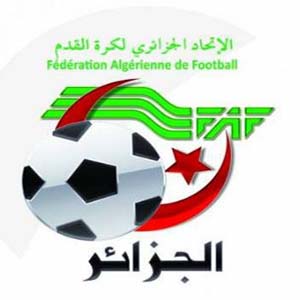 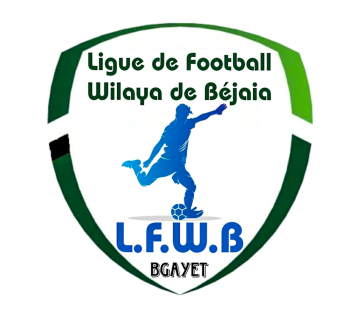                                Fédération Algérienne de Footballرابطة كرة القدم لولاية بجاية                             Ligue de Football de la Wilaya de BéjaiaDIRECTION DES COMPETITIONSHONNEURPROGRAMMATION  15° JOURNEEVENDREDI 10 FEVRIER 2023SAMEDI 11 FEVRIER 2023**********************************PRE-HONNEURPROGRAMMATION  15° JOURNEEVENDREDI 10 FEVRIER 2023SAMEDI 11 FEVRIER 2023**********************************JEUNES GROUPE « 1 »PROGRAMMATION 10° JOURNEEVENDREDI 10 FEVRIER 2023SAMEDI 11 FEVRIER 2023**********************************JEUNES GROUPE « 2 »PROGRAMMATION 11° JOURNEEVENDREDI 10 FEVRIER 2023SAMEDI 11 FEVRIER 2023**********************************JEUNES GROUPE « 3 »PROGRAMMATION 11° JOURNEEVENDREDI 10 FEVRIER 2023SAMEDI 11 FEVRIER 2023**********************************JEUNES GROUPE « 4 »PROGRAMMATION 10° JOURNEEVENDREDI 10 FEVRIER 2023**********************************JEUNES GROUPE « A »PROGRAMMATION 09° JOURNEEVENDREDI 10 FEVRIER 2023SAMEDI 11 FEVRIER 2023**********************************JEUNES GROUPE « B »PROGRAMMATION 07° JOURNEEREPOS**********************************JEUNES GROUPE « C »PROGRAMMATION 07° JOURNEEVENDREDI 10 FEVRIER 2023**********************************SOUS TOUTES RESERVES DE CHANGEMENT.StadesRencontresRencontresHorairesBENI MANSOURRC Ighil Ali ARB Barbacha 15 H 00MELBOUJS Melbou CRB Ait R’Zine 14 H 30AOKASCRB Aokas JS I. Ouazzoug 14 H 30AMIZOURJSB Amizour NC Bejaia14 H 30StadesRencontresRencontresHorairesBENI MANSOURUS Beni MansourRC Seddouk15 H 00BENAL. PRINCIPALUS SoummamO M’Cisna15 H 00OUED GHIRAS Oued Ghir SRB Tazmalt14 H 30StadesRencontresRencontresHorairesSEMAOUNJS Tissa JS Bejaia14 H 30TASKRIOUTNB Taskriout CR Mellala14 H 30AKFADOUOC Akfadou IRB Bouhamza 15 H 00BOUDJELLILCS Boudjellil OS Tazmalt 14 H 30StadesRencontresRencontresHorairesADEKARCSA Tizi TifraAS Taassast14 H 30BEJAIA NACERIACS P. CivileWRB Ouzellageun15 H 00OUZELLAGUENCSS AouzellageunES Tizi Wer14 H 00Stades		Rencontres		RencontresU15U17U19BENAL. ANNEXE JS I. Ouazzoug ES Tizi Wer10 H 3012 H 0014 H 00Stades		Rencontres		RencontresU15U17U19AOKASCRB AokasUS Soummam10 H 0011 H 3013 H 30MELBOUJS MelbouA. Ait Smail10 H 0011 H 3013 H 30BEJAIA NACERIANC BejaiaNB Taskriout09 H 3011 H 0012 H 30Stades		Rencontres		RencontresU15U17U19BENAL. ANNEXEJS BejaiaAS Taassast09 H 00BENAL. PRINCIPALJS BejaiaAS Taassast13 H 0014 H 30OUED GHIRAS Oued Ghir CS P. Civile 10 H 3012 H 0014 H 00Stades		Rencontres		RencontresU15U17U19AMIZOURJSB Amizour ARB Barbacha10 H 0011 H 3013 H 30SEMAOUNJS Tissa CR Mellala10 H 3012 H 0014 H 00EXEMPT  JSA Amizour  JSA Amizour  JSA Amizour  JSA Amizour  JSA AmizourStades		Rencontres		RencontresU15U17U19OUZELLAGUEN CSS Aouzellageun SRB Tazmalt 10 H 3012 H 0014 H 00BENI MANSOURRC Ighil Ali WRB Ouzellageun09 H 3011 H 0012 H 30Stades		Rencontres		RencontresU15U17U19TAZMALT OS Tazmalt CS Boudjellil10 H 0011 H 3013 H 30BENI MANSOURUS Beni Mansour IRB Bouhamza09 H 3011 H 0012 H 30EXEMPTCRB Ait R’ZineCRB Ait R’ZineCRB Ait R’ZineCRB Ait R’ZineCRB Ait R’ZineStades		Rencontres		RencontresU15U17U19ADEKARJST Adekar JS Chemini10 H 3012 H 0014 H 00SIDI AICHEl Flaye ACS ES Beni Maouche10 H 3012 H 0014 H 00M’CISNAO M’CisnaCSA Tizi Tifra10 H 0011 H 3013 H 30AKFADOUOC Akfadou RC Seddouk 09 H 3011 H 0012 H 30Stades		Rencontres		RencontresU15U17BEJAIA NACERIAFC BejaiaBougie City13 H 0014 H 30Stades		Rencontres		RencontresU15U17BENAL. ANNEXEGC Bejaoui JSC Aokas 13 H 0014 H 30TAMRIDJETUS TamridjetCR Bejaia10 H 3012 H 00EXEMPTAEF SahelAEF SahelAEF SahelAEF SahelStades		Rencontres		RencontresU15U17SEMAOUNNRB Semaoun RSC Akhenam10 H 0011 H 30LAAZIBJS Ichelladhen EC Adekar10 H 3012 H 00BENI MAOUCHEAmazigh Sport BC El Kseur10 H 3012 H 00